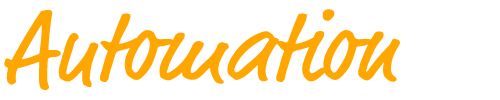 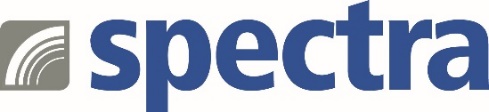 Pressemitteilung

ET-2217CI: 8-fach Analog-I/O-Modul mit Modbus TCP- und MQTT-ProtokollAnaloge Eingänge für LAN und WANDie Erfassung und Auswertung analoger Messdaten von Maschinen und Anlagen findet heutzutage nicht nur innerhalb einer Fabrikhalle statt. Mit dem Einzug von IoT-Anwendungen in die Automation sind Sensoren in das WAN (Wide Area Network) eingebunden und somit weltweit erreichbar.Das ET-2217CI bietet mit seinen 8 analogen Eingangskanälen die Möglichkeit, bis zu 8 Sensoren gleichzeitig zu erfassen. Hierbei wird für den analogen Messbereich von industriellen Sensoren der elektrische Signalstandard 0-10V oder 4-20mA verwendet. Die zwei einstellbaren Abtastraten von 10 Hz/Kanal im Normal Mode und 200Hz/Kanal im Fast Mode bringen zusätzliche Flexibilität bezüglich der Prozessdynamik.Für die Übertragung der Messdaten kann zwischen 2 Protokollen gewählt werden: Dem Master-Slave basierten LAN-Protokoll Modbus TCP (z.B. für die Anbindung an eine lokale SPS oder an einen Host-PC) oder dem Publish-Subscribe basierten WAN-Protokoll MQTT (z.B. für eine Integration der Messwerte in eine IoT-Anwendung). Die nur 33mm schmale vertikale Bauform und die komfortable Push-in Anschlusstechnik sowie die 3000V Channel-to-Channel Isolation und der weite Temperaturbereich von -25°C bis +75°C ermöglichen den Einsatz des ET-2271CI in einem breiten Feld industrieller Applikationen.Wörter:   187Zeichen: 1370 (mit Leerzeichen)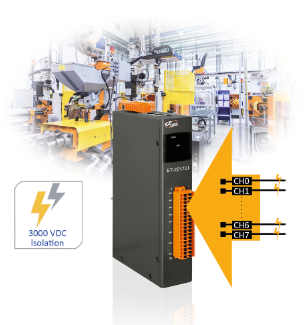 Bild: Spectra_ET-2217CI_IO-Modul.jpg Ansprechpartner PR: Roger BärlocherTel.: +41 (0) 43 277 10 50E-Mail: info@spectra.ch 